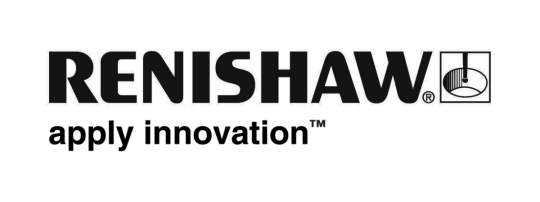            May 2018		Enquiries: Chris Pockett, Head of Communications +44 (0)1453 524133Renishaw brings craniomaxillofacial 3D printing expertise to ADTAt the 2018 Advanced Digital Technology (ADT) Foundation Conference, Renishaw will showcase its medical additive manufacturing (AM) knowledge and experience. The Conference, held at Morriston Hospital, Swansea, UK on June 15th, will explore the future role of innovative digital technologies in head and neck reconstruction. Tickets for the event can be booked here https://www.eventbrite.co.uk/e/2018-advanced-digital-technology-adt-in-surgery-uk-regional-conference-tickets-42678839558. The conference will focus on cross-discipline research in reconstructive surgery of the head and neck, including additive manufacturing, augmented reality and tissue engineering. Attendees can present their work and see how others are developing pioneering techniques in the field. A series of workshops will give attendees an insight into the advancing technology and how it is impacting medicine.On the day, Renishaw will introduce visitors to its additive manufacturing software and hardware for head and neck reconstruction. The company is the only UK manufacturer of metal 3D printing systems, which can be used to produce patient specific craniomaxillofacial implants. Visitors to ADT will also be introduced to its software package ADEPT, which streamlines implant design.“There is a growing interest in the head and neck reconstruction area for metal additive manufacturing,” explained Ed Littlewood, Marketing Manager at Renishaw’s Medical and Dental Products Division. “For this interest to become a reality, medical professionals must find the right partner. Renishaw is already working with a number of surgeons across the UK and Europe to help them improve outcomes.“The ADT Conference provides a platform for us to engage forward-thinking surgeons to partner with, as well as to educate the industry on the benefits of additive manufacturing,” added Littlewood. “Increased understanding and awareness will help AM technology to reach its full potential to benefit surgeons, hospitals and most importantly patients.”The ADT Foundation was formed to explore the role of pioneering digital technologies for head and neck reconstruction in the future. Renishaw is a founding partner of the ADT Foundation. For more information visit www.renishaw.com/cmf.  Ends 323 wordsNotes to editorsUK-based Renishaw is a world leading engineering technologies company, supplying products used for applications as diverse as jet engine and wind turbine manufacture, through to dentistry and brain surgery. It has over 4,500 employees located in the 35 countries where it has wholly owned subsidiary operations. For the year ended June 2017 Renishaw recorded sales of £536.8 million of which 95% was due to exports. The company’s largest markets are China, the USA, Japan and Germany.Throughout its history Renishaw has made a significant commitment to research and development, with historically between 14 and 18% of annual sales invested in R&D and engineering. The majority of this R&D and manufacturing of the company’s products is carried out in the UK.The Company’s success has been recognised with numerous international awards, including eighteen Queen’s Awards recognising achievements in technology, export and innovation. Further information at www.renishaw.com 